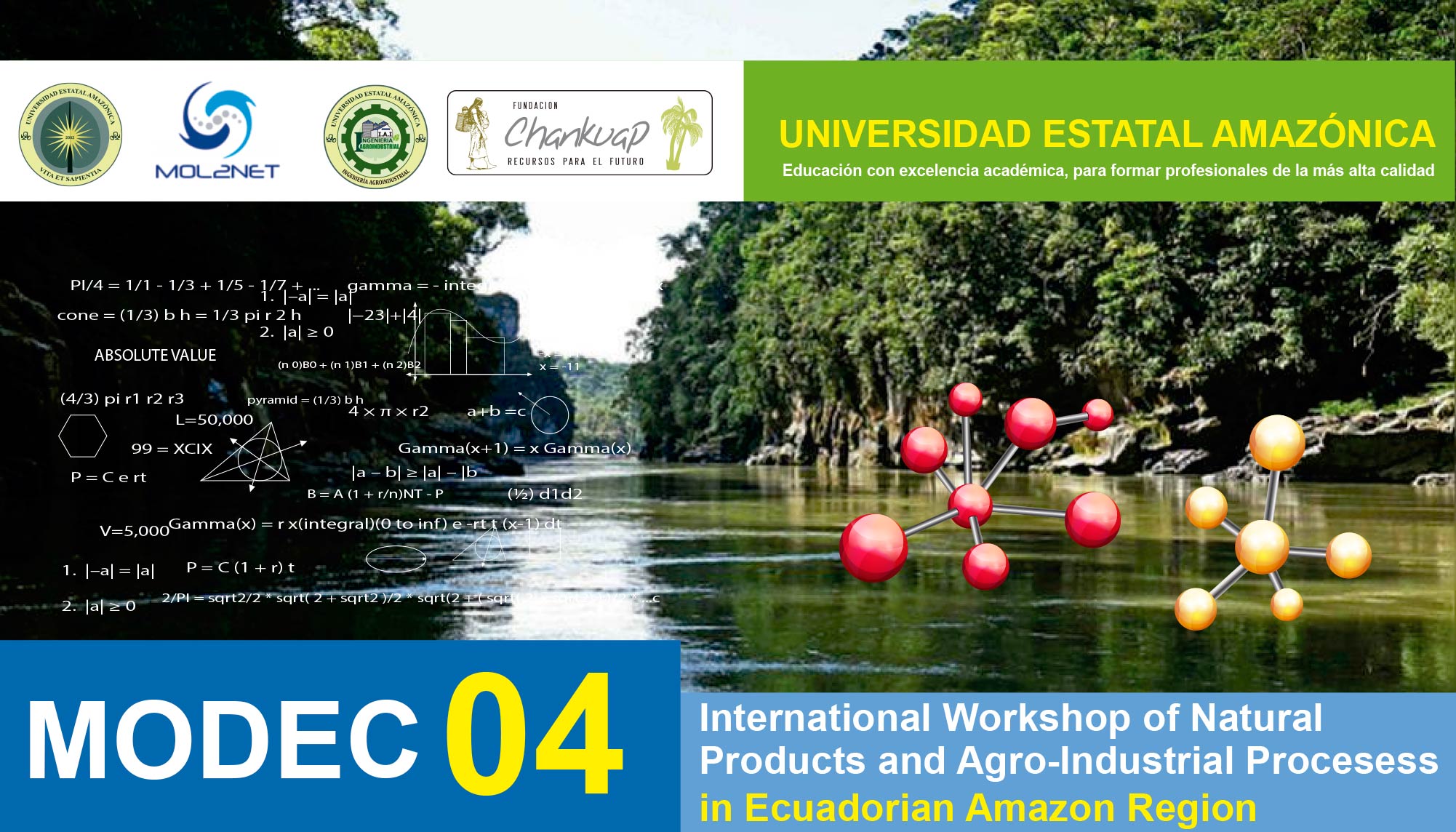 Insert title here<Author 1> (E-mail: ) a, <Author 2> (E-mail: )b, … etc.a <Insert affiliation here>b <Insert affiliation here>...Introduction (optional), no page limit...Materials and Methods (optional), no page limit...Results and Discussion (optional), no page limit...Conclusions (optional), ...References (mandatory)...MDPI   
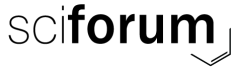 MOL2NET, International Conference Series on Multidisciplinary Sciences http://sciforum.net/conference/mol2net-05Graphical Abstract (mandatory)<<Insert grafical abstract figure here>>Abstract.  (mandatory)<<Insert abstract text here>> 